APPLICATION FORM FOR REGISTRATION OF ORGANISATIONS FOR THE ESTABLISHMENT OF AN IDP REPRESENTATIVE COMMITTEETEL NO. 034-328 7600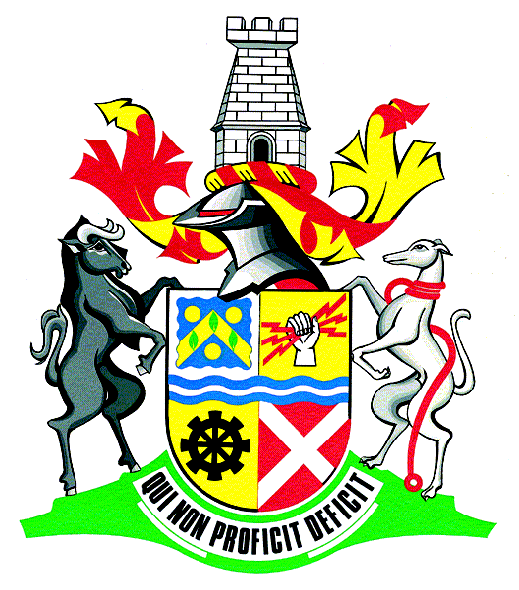 37 Murchison streetNewcastle2940E-Mail: Phelelani.Ntshingila@newcastle.gov.zaNEWCASTLE LOCAL MUNICIPALITY:DEVELOPMENT PLANNING AND HUMAN SETTLEMENTS IDP SECTIONNAME OF ORGANISATION/ IGAMA LENHLANGANOTYPE OF ORGANISATION/ UHLOBO LWENHLANGANO (MARK X)ORGANISEDBUSINESSWOMENSPORTSWARD COMMITTEEYOUTHINDUSTRYNGOOTHERORGANISATION’S PHYSICAL ADDRESS/ IKHELI LAMAHHOVISI ENHLANGANOPOSTAL ADDRESS/ IKHELI LAPHO OKUKHISHWA KHONA IPOSI LENHLANGANOCORE OBJECTIVE OF ORGANISATION/ INJONGONQANGI YENHLANGANONUMBER OF MEMBERS IN ORGANISATION/ INANI LAMALUNGA ENHLANGANOIS YOUR ORGANISATION REPRESENTED ON YOUR WARD COMMITTEE, IF YES LIST THE WARD NUMBER/ I-WODI LENHLANGANOKEY CONTACT PERSON IN ORGANISATION/ UMUNTU OTHINTWAYO NGEZINDABA ZENHLANGANOPHYSICAL ADDRESS OF NOMINATED PERSON/ IKHELI LALOYO OTHINTWAYO MAYELANA NEZINDABA ZENHLANGANOCELL PHONETELEPHONE & FAXE-MAIL ADDRESSATTACH CONSTITUTION AND COPY OF MINUTES OF LAST MEETING/ IKHOPHI LOMTHETHOSISEKELO KANYE NAMAMINITHI OMHLANGANO WOKUGCINA MAKULETHWE KANYE  NALELI-FOMUCLOSING DATE: 06 DECEMBER 2021CLOSING DATE: 06 DECEMBER 2021CLOSING DATE: 06 DECEMBER 2021CLOSING DATE: 06 DECEMBER 2021CLOSING DATE: 06 DECEMBER 2021ADDITIONAL INFORMATION / OKUNYE ONGAHLE UKWAZISE UMKHANDLU:ADDITIONAL INFORMATION / OKUNYE ONGAHLE UKWAZISE UMKHANDLU:ADDITIONAL INFORMATION / OKUNYE ONGAHLE UKWAZISE UMKHANDLU:ADDITIONAL INFORMATION / OKUNYE ONGAHLE UKWAZISE UMKHANDLU:ADDITIONAL INFORMATION / OKUNYE ONGAHLE UKWAZISE UMKHANDLU: